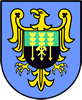 Formularz konsultacji społecznych dotyczących projektu Gminnego Programu Rewitalizacji 
dla Gminy Brzeszcze do roku 2023Uprzejmie prosimy o ocenę załączonego projektu Gminnego Programu Rewitalizacji dla Gminy Brzeszcze do roku 2023 oraz przedstawienie propozycji ewentualnych zmian wraz z argumentacją. 
Po zakończeniu niniejszych konsultacji sporządzony zostanie raport podsumowujący ich przebieg, zawierający informacje o sposobie rozpatrzenia uwag.Wypełnione formularze można przesłać drogą elektroniczną na adres gmina@brzeszcze.pl lub drogą korespondencyjną na adres: Urząd Gminy Brzeszcze, 32-620 Brzeszcze, ul. Kościelna 4. Można również dostarczyć wypełniony formularz bezpośrednio do Urzędu Gminy Brzeszcze w godzinach pracy Urzędu. Uwagi i opinie można składać w terminie od 10.02.2017 r. do 13.03.2017 r.1.Proszę o zaznaczenie znakiem „X” w tabeli Pani/Pana opinii na temat przedstawionej propozycji projektu Gminnego Programu Rewitalizacji dla Gminy Brzeszcze	Uzasadnienie:…………………………………………………………………………………………………………………………………………………………………………………………………………………………………………………………………………………………………………………………………………………………………………………………………………………………………………………………………………………………………………………………………………………………………………………………………………………………………………………………………………………………………………………………………………………………………………………………………………………………………………………………………………………………………2.Proszę o zgłoszenie rekomendowanych zmian do projektu Gminnego Programu Rewitalizacji 
dla Gminy BrzeszczeWyrażam zgodę na przetwarzanie moich danych osobowych zawartych w niniejszej karcie (zgodnie z Ustawą z dnia 29.08.1997 roku o ochronie danych osobowych; tekst jednolity: Dz. U. z 2016r., poz. 922 ze zm.)Informacja o Zgłaszającym:		Wariant odpowiedzi:Wariant odpowiedzi:Proszę wstawić „X” 
w odpowiednie poleazdecydowanie pozytywnabpozytywnacnegatywnadzdecydowanie negatywnaetrudno powiedziećLp.Część dokumentu, do którego odnosi się uwaga  - numer stronyTreść uwagi Uzasadnienie uwagi1.2.…imię i nazwisko/nazwa organizacjie-mailtelefon